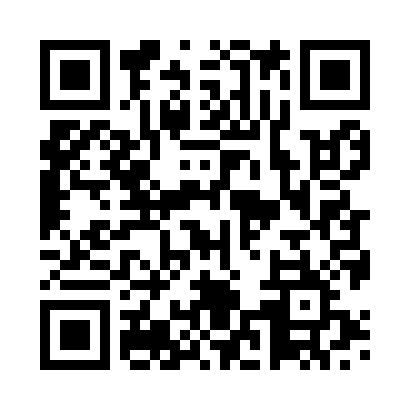 Prayer times for Kanna, IndiaWed 1 May 2024 - Fri 31 May 2024High Latitude Method: One Seventh RulePrayer Calculation Method: University of Islamic SciencesAsar Calculation Method: HanafiPrayer times provided by https://www.salahtimes.comDateDayFajrSunriseDhuhrAsrMaghribIsha1Wed4:135:4312:275:147:128:422Thu4:125:4212:275:157:138:433Fri4:115:4112:275:157:138:434Sat4:115:4012:275:157:148:445Sun4:105:3912:275:167:158:446Mon4:095:3812:275:167:168:457Tue4:095:3712:275:167:168:458Wed4:085:3712:275:177:178:469Thu4:075:3612:275:177:188:4610Fri4:075:3512:275:177:198:4711Sat4:065:3412:275:187:198:4712Sun4:065:3312:265:187:208:4813Mon4:055:3312:265:187:218:4814Tue4:055:3212:265:197:218:4915Wed4:045:3112:265:197:228:4916Thu4:045:3112:275:197:238:5017Fri4:035:3012:275:207:248:5018Sat4:035:2912:275:207:248:5119Sun4:025:2912:275:207:258:5120Mon4:025:2812:275:217:268:5221Tue4:025:2712:275:217:268:5222Wed4:015:2712:275:217:278:5323Thu4:015:2612:275:227:288:5324Fri4:015:2612:275:227:288:5425Sat4:005:2612:275:237:298:5426Sun4:005:2512:275:237:308:5527Mon4:005:2512:275:237:308:5528Tue4:005:2412:275:247:318:5629Wed3:595:2412:285:247:318:5630Thu3:595:2412:285:247:328:5731Fri3:595:2312:285:257:338:57